       У К Р А Ї Н А    МИКОЛАЇВСЬКА ОБЛАСТЬЮжноукраїнський міський головаР О З П О Р Я Д Ж Е Н Н Явід  «_25_» ____09_____ 2017  №  _183-р_З початку року на території Миколаївської області виникло 2716 пожеж, на яких загинули 42 особи (збільшення на 61%). На підконтрольних об’єктах виникло 55 пожеж, з яких 9 – на  об’єктах соціальної сфери з масовим перебуванням людей.16 вересня 2017 року на території дитячого оздоровчо-спортивного комплексу «Вікторія» в місті Одеса сталася пожежа, яка призвела до загибелі трьох дітей.Керуючись п.п.1, 19, 20 ч.4 ст.42 Закону України "Про місцеве само-врядування в Україні", з метою недопущення пожеж на об’єктах з масовим перебуванням людей та на виконання розпорядження голови Миколаївської обласної державної адміністрації від 18.09.2017 № 344-р «Про посилення заходів пожежної безпеки на об’єктах з постійним або тимчасовим перебуванням дітей у Миколаївській області», з метою координації дій виконавчих органів ради, підприємств, установ та організацій міста із забезпечення перевірки об’єктів з масовим перебування людей, у тому числі з постійним або тимчасовим перебуванням дітей:1. Інформацію Южноукраїнського міського сектору Головного управління Державної служби України з надзвичайних ситуацій у Миколаївській області з питань стану пожежної безпеки на адміністративній території міста взяти до відома (додається).2. Доручити управлінню з питань надзвичайних ситуацій та взаємодії з правоохоронними органами Южноукраїнської міської ради (Колесников)  спільно з 1-м Державним пожежно-рятувальним загоном Головного управління Державної служби України з надзвичайних ситуацій у Миколаївській області (Драгоміров):	1.1 опрацювати проект плану заходів щодо забезпечення пожежної безпеки на об’єктах з постійним або тимчасовим перебуванням дітей та направити на затвердження міським головою;	1.2 визначити перелік найбільш уразливих об'єктів з масовим постійним або тимчасовим перебуванням людей, розробити графіки проведення тактико-спеціальних навчань. Відповідні графіки довести до керівників територіальних підрозділів Головного управління Державної служби України з надзвичайних ситуацій України у Миколаївській області.2	2. Рекомендувати 1-му Державному пожежно-рятувальному загону Головного управління Державної служби України з надзвичайних ситуацій у Миколаївській області (Драгоміров):	2.1 здійснити спільно з представниками відповідних установ позапланові перевірки підвідомчих їм об’єктів з масовим постійним або тимчасовим перебування людей, у тому числі з масовим постійним або тимчасовим перебування дітей;	2.2 під час проведення перевірок провести практичні заняття з відпрацюванням питань евакуації та залучення зовнішніх джерел протипожежного водопостачання;	2.3 за результатами перевірок надати до управління з питань надзвичайних ситуацій та взаємодії з правоохоронними органами міської ради (Колесников) інформацію для узагальнення та підготовки до розгляду на засіданні комісії з питань техногенно-екологічної безпеки і надзвичайних ситуацій при виконавчому комітеті Южноукраїнської міської ради; 	2.4 активно висвітлювати тему профілактики виникнення пожеж та загибелі на них людей, особливо дітей, через міські засоби масової інформації. 	3. Рекомендувати відокремленому підрозділу «Южно-Українська АЕС» Державного підприємства «Національна атомна енергетична компанія «Енергоатом» (Лісніченко) провести перевірки соціально-побутових, культурно-видовищних, соціально-оздоровчих та спортивних об’єктів підприємства з масовим постійним або тимчасовим перебуванням людей. За результатами перевірок узагальнену інформацію надати для розгляду на засіданні комісії з питань техногенно-екологічної безпеки і надзвичайних ситуацій при виконавчому комітеті Южноукраїнської міської ради. 	4. Доручити керівникам департаментів, управлінь і служб Южноукраїнської міської ради, рекомендувати керівникам підприємств, установ та організацій, незалежно від їх форми власності та відомчого підпорядкування:	4.1 забезпечити сприяння позаплановим перевіркам підвідомчих об’єктів з масовим постійним або тимчасовим перебуванням людей, особливо з масовим постійним або тимчасовим перебуванням дітей.	4.2 вжити вичерпних заходів до усунення виявлених порушень правил пожежної безпеки і приведення протипожежного стану підпорядкованих об’єктів до вимог чинного законодавства. 	5. Управлінню з питань надзвичайних ситуацій та взаємодії з право-охоронними органами міської ради (Колесников) організувати збір, узагальнення та доведення результатів перевірок до керівництва виконавчих органів Южно-української  міської ради для подальшого розгляду на засіданні комісії з питань техногенно-екологічної безпеки і надзвичайних ситуацій при виконавчому комітеті Южноукраїнської міської ради.	6. Контроль за виконанням цього розпорядження залишаю за собою.Міський голова							В.К. ПароконнийКолесников5-99-96Додаток24.05.2017  № 125/365Інформація Южноукраїнського міського сектора Головного управління ДСНС у Миколаївській області з питань стану пожежної безпеки на адміністративній території містаЗ метою своєчасного вжиття практичних заходів, направлених на забезпечення пожежної та техногенної безпеки, Южноукраїнський міський сектор Головного управління ДСНС України у Миколаївській області доводить до Вашого відома, що за результатами останніх перевірок навчальних закладів міста зафіксовано низку недоліків, а саме:не виконується перевірка зовнішніх установок від прямих попадань блискавки і вторинних її проявів відповідно до вимог ДСТУ Б В.2.5-38:2008 «Інженерне обладнання будинків і споруд. Улаштування блискавкозахисту будівель і споруд»;не здійснюється перевірка стану вогнезахисного покриву (просочення) дерев'яних конструкцій покрівлі, за результатами якої складаються акти перевірки технічного стану вогнезахисного покриву (просочення);не проводиться робота щодо обладнання загальноосвітніх шкіл системами автоматичної пожежної сигналізації;не вирішується питання щодо технічного обслуговування автоматичної пожежної сигналізації та виведення сигналу спрацювання на пульт централізованого спостерігання;не проводиться робота щодо обладнання будівель учбових закладів системою оповіщення СОЗ; тип заповнення прорізів у протипожежних перешкодах не приведено відповідно вимогам ДБН В.1.1-7-2002, а саме: не влаштовані протипожежні двері у протипожежних перегородках (стінах), що розділяють приміщення різного функціонального призначення і різних категорій за вибухопожежною та пожежною небезпекою, зокрема у таких приміщеннях, як електрощитові; не проведено ідентифікацію об’єктів на наявність потенційної небезпеки; працівників навчальних закладів не забезпечено придатними до застосування засобами індивідуального захисту органів дихання, з розрахунку 1 фільтруючий протигаз для захисту населення і 1 респіратор на обличчя та додатково 2 проценти загальної кількості працівників.Слід зазначити, що дані недоліки  не усуваються на протязі тривалого часу та значно впливають на загальний стан протипожежної та техногенної безпеки навчальних закладів міста.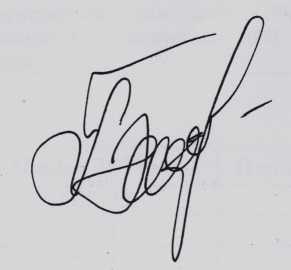 Головний інспектор ЮУ МС ГУ ДСНСУкраїни у Миколаївській області                                                         О.В. БурлаченкоПро   організацію   перевірки   з   питань пожежної  безпеки  об’єктів  з   масовим   постійним або тимчасовим перебуванням людей 